               БОЙОРОК                                                         РАСПОРЯЖЕНИЕ         6 февраль 2017  йыл                  №  3                 6 февраля  2017 годаО проведении мероприятий посвященных 28-летию вывода советских войск из Республики Афганистан       В целях проведения мероприятий,посвященных 28-летию вывода советских войск из афганистана:1.Организовать и провести 15 февраля 2017 года на территории сельского поселения Мутабашевский сельсовет лыжные гонки ,посвященные 28-летию вывода советских войск из Республики Афганистан.2.Утвердить состав организационного комитета, план и программу мероприятий,согласно приложения.3.Рекомендовать  руководителям учреждений и организаций,директорам образовательных учреждений обеспечить явку и активное участие учащихся и молодежи.трудовых коллективов.4.Контроль исполнения распоряжения возложить на  управляющего делами Ахматгалиевой М.К.Глава сельского поселения :                          А.Г.ФайзуллинПриложение № 1 к распоряжению главы сельского поселения Мутабашевский сельсоветот 6 февраля 2017 г № 3Состав организационного комитета по подготовке и проведению мероприятий, посвященных 28-летию вывода советских войск из Республики АфганистанФайзуллин А.Г-глава сельского поселения Мутабашевский сельсоветЧлены  оргкомитета:Ахматгалиева М.К- управляющий делами сельского поселения;Галимшина И.Р -специалист 1 категории сельского поселения;Галина Милауша Файзелгаяновна- библиотекарь сельской библиотеки с.Старый Мутабаш;Ногоманова Эльмира Табрисовна- методист  СДК с.Старый Мутабаш;Нурисламов Фарит Шайхелисламович- член Совета Отцов.Ногоманов Флюр Фамиевич- член Совета отцов;Султаншина Светалана Расиловна- библиотекарь Мута-Елгинской сельской библиотеки;Мухаярова Галина Васильевна- методист Мута-Елгиского СДК.Приложение № 2 к распоряжению главы сельского поселения Мутабашевский сельсоветот 6 февраля 2017 г № 3 Программа мероприятий,посвященных 28-летию вывода советских войск из Республики Афганистан.Торжественное мероприятие проводится 15 февраля 2017 года в с.Старый МутабашНачало : 11 .00 часовУправляющий делами :                       Ахматгалиева М.КПриложение № 3 к распоряжению главы сельского поселения Мутабашевский сельсоветот 6 февраля 2017 г № 3Управляющий делами :                 Ахматгалиева М.КПоложениео проведении лыжных гонок посвященных28-летию вывода советских войск из Республики Афганистаниз Республики Афганистан1.      Цели и задачиСоревнования проводятся с целью:- привлечения населения к занятиям лыжным спортом;- организация содержательного досуга населения;- пропаганда здорового образа жизни;-патриотическое воспитание подрастающего поколения;2. Сроки и место проведенияСоревнования проводятся 15 февраля 2017 года в с.Старый Мутабаш в 12-00. Регистрация участников в СП Мутабашевский сельсовет.3. Руководство проведения соревнованияОбщее руководство осуществляет  администрация СП Мутабашевский сельсовет. Главный судья Нурисламов Фарит ШахелисламовичНепосредственное проведение и организация возлагается на специалиста сельского поселения Мутабашевский сельсовет Галимшину Илию Рустамовну .4. Допуск к участию в соревновании  К  участию в соревнованиях допускаются  все желающие, не имеющие противопоказаний для занятий физической культурой и спортом.5. Условия проведения соревнованияВозрастные группы:женщины      до 35 лет – 2 км;женщины       36 лет и старше  - 1 км;мужчины      до 40 лет  - 5 км;мужчины      41 года и старше – 2,5 км.Стиль: свободный6. Программа мероприятия- 11-30  регистрация участников;- 12-00  старт гонки7. НаграждениеУчастники, занявшие призовые места в своих возрастных группах награждаются грамотами. 8. Финансовые расходыРасходы, связанные с подготовкой, организацией, проведением и награждением соревнований осуществляется за счет средств сельского поселения Мутабашевский сельсовет. 9. Порядок подачи заявок9.1 Заявки предоставляются в администрацию сельского поселения Мутабашевский сельсовет до 15 февраля 2017 года, Галимшиной Илие Рустамовне, тел. 2-66-35 БАШҠОРТОСТАН РЕСПУБЛИКАҺЫАСҠЫН  РАЙОНЫМУНИЦИПАЛЬ РАЙОНЫНЫҢМОТАБАШ   АУЫЛ  БИЛӘМӘҺЕ ХӘКИМИӘТЕ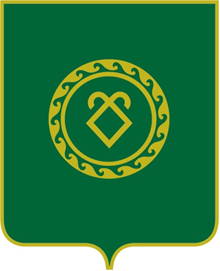              АДМИНИСТРАЦИЯСЕЛЬСКОГО ПОСЕЛЕНИЯМУТАБАШЕВСКИЙ СЕЛЬСОВЕТМУНИЦИПАЛЬНОГО РАЙОНААСКИНСКИЙ РАЙОНРЕСПУБЛИКИ  БАШКОРТОСТАН№п\пВремя мероприятияНаименование мероприятияОтветственный исполнитель111.00Проведение торжественного собрания,посвященного 28 летию вывода советских войск из республие АфганистанГалина М.Ф211.30Лыжные соревнования,посвященное памяти погибшего земляка воина-интернационалиста Суфиянова Д.МНурисламов Ф.ШНогоманов Ф.Ф313.00Награждение побидителейглава СП Файзуллин А.Г413.00Минута молчания513.30Коллективное фотографирование614.00Торжественное чаепитие№п\пНаименование мероприятияОтветственный исполнительДата исполненияИсточник Финансирования1Вывесить объявление о проведении мероприятияНогоманова Э.ТГалимшина И.Рдо 10 февралясмета исполнителей2Подготовка сценария торжественного собранияГалина М.Фдо 15 февралясмета исполнителей3Оформление залаНогоманова Э.ТГалина М.Фдо 15 февралясмета исполнителей4Организация фотосъемокГалина М.Фдо 15 февралясмета исполнителей5Лыжное соревнованиеНурисламов Ф.Ногоманов Ф.15 февралясмета исполнителей6Организация торжественногочаептияИсламова Р.ШГизетдинова Р.Г15 февралясмета исполнителей